ÚS KR č. 3 zo dňa 20.07.2022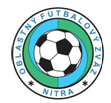 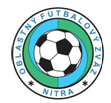 KR oznamuje: FO Lehota, ČFK Nitra, Nevidzany B, AC Nitra nemá kvalifikovaného rozhodcu, nakoľko mužstvo nevyvíjalo aktívnu činnosť minimálne jeden súťažný ročník resp. ide o novovzniknutý klub, má nárok 6 mesiacov (RS/A,2n) na ochrannú lehotu a môže hrávať svoje domáce majstrovské zápasy v nedeľu ÚHČ. Pokiaľ FO nebude mať kvalifikovaného rozhodcu po skončení ochrannej lehoty, bude svoje domáce zápasy hrávať mimo ÚHČ.FO Velčice, Nové Sady, kvalifikovaní rozhodcovia S. Prešinský, L. Angyal boli navrhnutí KR na postup do súťaží riadených ZsFZ, v prípade ich postupu bude mať FO nárok 6 mesiacov (RS/A,2m) na ochrannú lehotu a môže hrávať svoje domáce majstrovské zápasy v nedeľu ÚHČ. Pokiaľ FO nebude mať kvalifikovaného rozhodcu po skončení ochrannej lehoty, bude svoje domáce zápasy hrávať mimo ÚHČ.FO Rišňovce nemá kvalifikovaného rozhodcu, nakoľko mužstvo zostúpilo zo súťaží ZsFZ má nárok 6 mesiacov (RS/A,2m) na ochrannú lehotu a môže hrávať svoje domáce majstrovské zápasy v nedeľu ÚHČ. Pokiaľ FO nebude mať rozhodcu po skončení ochrannej lehoty, bude svoje domáce zápasy hrávať mimo ÚHČKR žiada R a DZ o vygenerovanie faktúry (v ISSF - členské) a následnej platby členského príspevku za nové obdobieKR oznamuje DZ, že do 05.08.2022 sú povinní na sekretariát ObFZ Nitra doručiť potvrdenie o lekárskej prehliadke z dôvodu spôsobilosti vykonávať funkciu DZ.KR upozorňuje všetkých R a DZ na včasné ospravedlnenie a to najneskôr 14 dní pred majstrovským stretnutím. Rozhodca je ospravedlnenie povinný oznámiť na email erik.barat23223@gmail.com a delegát zväzu na email jozef.inovecky@zoznam.sk              V prípade neskorého ospravedlnenia môže byť R pozastavená delegácia na MZ.KR oznamuje R a DZ, že v prípade potreby treba kontaktovať jednotlivých správcov súťaži ISSF:Juraj Hudec       (tel.č. 0940 823 744) - VI. liga dospelí, VII. liga sk.A dospelí 	Jaroslav Kotrec (tel.č. 0911 110 028) - VII. liga sk.B,C dospelí, Campri Cup	Martin Hörik     (tel.č. 0904 853 396) - VII. liga sk.GA-SA dospelí             Ladislav Kováč  (tel.č. 0911 381 079) - kategória U19,15                                                                                                                                KR ObFZ Nitra